FotoArticoloQtyEANRetailTOT Retail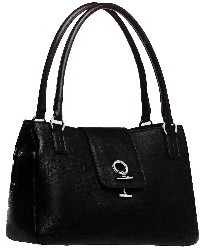 LAM0014806891267061315,00 €1.260,00 €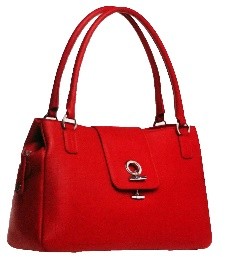 LAM0024'0806891267078315,00 €1.260,00 €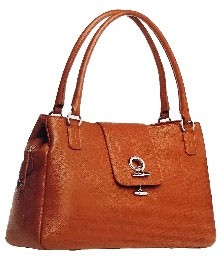 LAM0032'0806891267085315,00 €630,00 €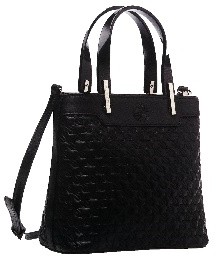 LAM0044'0806891267092219,00 €876,00 €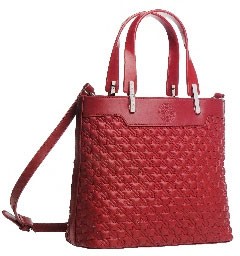 LAM0052'0806891267108219,00 €438,00 €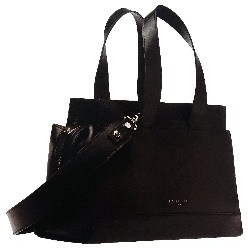 LAM0064'0806891267115399,00 €1.596,00 €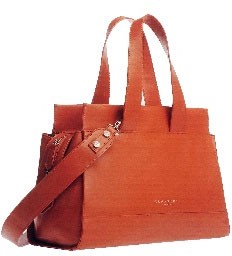 LAM0072'0806891267122399,00 €798,00 €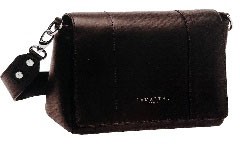 LAM0084'0806891267139339,00 €1.356,00 €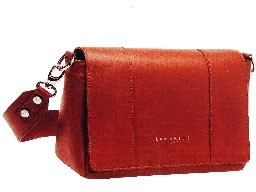 LAM0094'0806891267146339,00 €1.356,00 €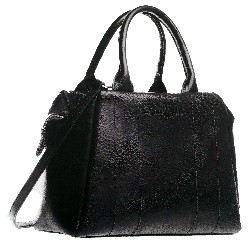 LAM0104'0806891267153349,00 €1.396,00 €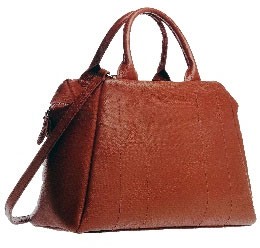 LAM0114806891267160349,00 €1.396,00 €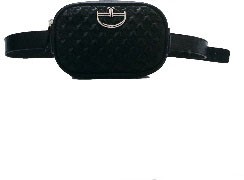 LAM0126'0806891267177219,00 €1.314,00 €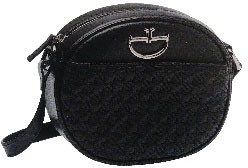 LAM0136'0806891267184219,00 €1.314,00 €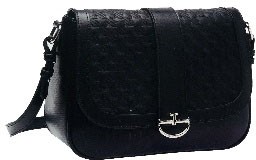 LAM0146'0806891267191239,00 €1.434,00 €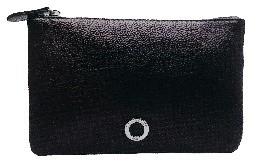 LAM01518'080689126720779,00 €1.422,00 €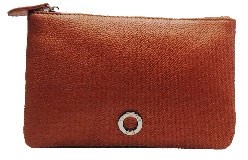 LAM01616'080689126721479,00 €1.264,00 €FotoArticoloQtyEANRetailTOT Retail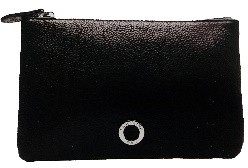 LAM0176'080689126722189,00 €534,00 €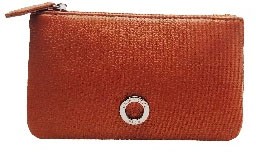 LAM0186'080689126723889,00 €534,00 €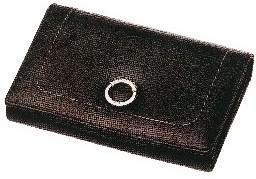 LAM0196'0806891267245139,00 €834,00 €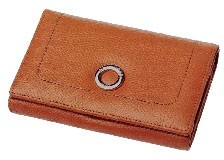 LAM0206'0806891267252139,00 €834,00 €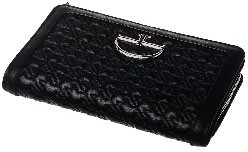 LAM02118'0806891267269199,00 €3.582,00 €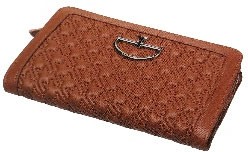 LAM02236'0806891267276199,00 €7.164,00 €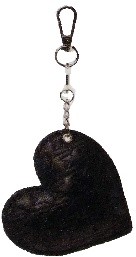 LAM02334'080689126728349,00 €1.666,00 €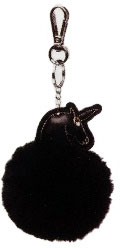 LAM02415'080689126729069,00 €1.035,00 €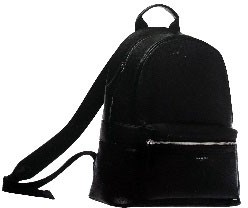 LAM0254'0806891267306365,00 €1.460,00 €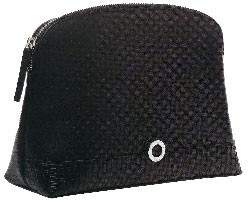 LAM02636'0806891267313149,00 €5.364,00 €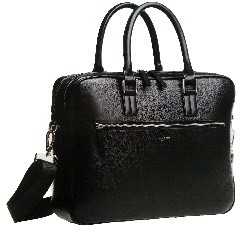 LAM02711'0806891267320359,00 €3.949,00 €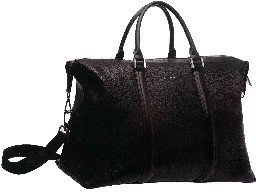 LAM0284'0806891267337469,00 €1.876,00 €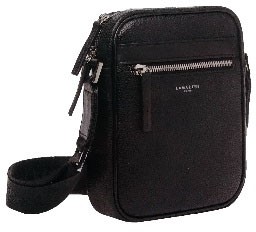 LAM0296'0806891267344159,00 €954,00 €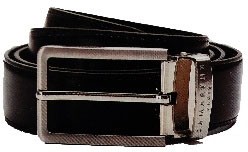 LAM03032'080689126735189,00 €2.848,00 €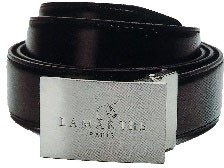 LAM03118'080689126736889,00 €1.602,00 €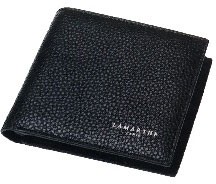 LAM0323'080689126737599,00 €297,00 €FotoArticoloQtyEANRetailTOT Retail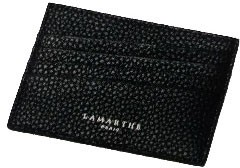 LAM03334'080689126738269,00 €2.346,00 €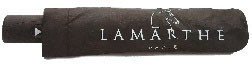 LAM03436'080689126739939,00 €1.404,00 €TOTALETOTALE401143,12 €57.393,00 €